АДМИНИСТРАЦИЯ ВОРОБЬЕВСКОГО 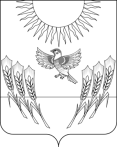 МУНИЦИПАЛЬНОГО РАЙОНА ВОРОНЕЖСКОЙ ОБЛАСТИП О С Т А Н О В Л Е Н И Еот 16 октября 2018 года   №  571        	            с. ВоробьевкаВ соответствии с частью 4 статьи 157 Бюджетного кодекса Российской Федерации администрация Воробьевского муниципального района Воронежской областип о с т а н о в л я е т:1. Утвердить прилагаемый Порядок проведения анализа осуществления главными администраторами бюджетных средств Воробьевского муниципального района внутреннего финансового контроля и внутреннего финансового аудита.2. Контроль за исполнением настоящего постановления оставляю за собой.Исполняющий обязанности главы администрации муниципального района                      С.А.ПисьяуковРуководитель финансового отдела администрации муниципального района 			      	         О.Т.ШмыковаНачальник юридического отдела 				                В.Г.КамышановПОРЯДОКПРОВЕДЕНИЯ АНАЛИЗА ОСУЩЕСТВЛЕНИЯ ГЛАВНЫМИАДМИНИСТРАТОРАМИ БЮДЖЕТНЫХ СРЕДСТВВНУТРЕННЕГО ФИНАНСОВОГО КОНТРОЛЯИ ВНУТРЕННЕГО ФИНАНСОВОГО АУДИТА1. Настоящий Порядок проведения анализа осуществления главными администраторами бюджетных средств внутреннего финансового контроля и внутреннего финансового аудита (далее – Порядок) разработан в целях обеспечения реализации полномочий, определенных положениями пункта 4 статьи 157 Бюджетного кодекса Российской Федерации и устанавливает правила проведения анализа осуществления главными распорядителями средств бюджета Воробьевского муниципального района Воронежской области, главными администраторами доходов бюджета Воробьевского муниципального района Воронежской области, главными администраторами источников финансирования дефицита бюджета Воробьевского муниципального района Воронежской области (далее – главные администраторы бюджетных средств) внутреннего финансового контроля и внутреннего финансового аудита.2. Анализ осуществления главными администраторами бюджетных средств внутреннего финансового контроля и внутреннего финансового аудита (далее – Анализ) организуется и проводится в соответствии с законодательством Российской Федерации, Воронежской области, нормативными правовыми актами органов местного самоуправления Воробьевского муниципального района Воронежской области (далее – органы местного самоуправления), а также настоящим Порядком.3. Целью проведения Анализа является оценка системы внутреннего финансового контроля и внутреннего финансового аудита, осуществляемого главными администраторами бюджетных средств, по уровню выявления нарушений бюджетного законодательства и иных нормативных правовых актов, регулирующих бюджетные правоотношения.4. Анализ проводится на основании Плана проведения контрольных мероприятий по внутреннему муниципальному финансовому контролю (далее – План), утверждаемого распоряжением администрации Воробьевского муниципального района Воронежской области на соответствующий финансовый год.По решению главы администрации Воробьевского муниципального района Воронежской области может проводиться внеплановый Анализ.5. Анализ проводится должностными лицами, уполномоченными на осуществление внутреннего муниципального финансового контроля.6. Анализ проводится на основании распоряжения администрации Воробьевского муниципального района Воронежской области о проведении контрольного мероприятия по внутреннему муниципальному финансовому контролю, в котором содержится отдельный пункт о проведении Анализа с указанием анализируемого периода и срока проведения Анализа.7. Анализ проводится посредством изучения документов, материалов и информации, полученных от главных администраторов бюджетных средств.8. При проведении Анализа исследуются:8.1. Наличие внутренних стандартов функционирования подразделений внутреннего финансового контроля (назначения уполномоченных должностных лиц).При исследовании данного вопроса анализируются внутренние документы, регламентирующие деятельность подразделений внутреннего финансового контроля (назначенных уполномоченных должностных лиц), в том числе наличие положения о подразделении внутреннего финансового контроля (должностных регламентов работников, уполномоченных на осуществление внутреннего финансового контроля), порядка формирования и утверждения карт внутреннего финансового контроля, порядка учета и хранения информации о результатах внутреннего финансового контроля, порядка составления отчетности о результатах внутреннего финансового контроля и соответствие их требованиям законодательства.8.2. Организация внутреннего финансового контроля:а) наличие карт внутреннего финансового контроля; внесение изменений в карты внутреннего финансового контроля;б) соблюдение периодичности, методов и способов контроля, установленных в картах внутреннего финансового контроля;в) наличие информации о результатах внутреннего финансового контроля, рекомендаций по устранению выявленных нарушений (недостатков) положений нормативных правовых актов Российской Федерации, Воронежской области и органов местного самоуправления Воробьевского муниципального района, регулирующих бюджетные правоотношения, внутренних стандартов, недостатков при исполнении внутренних бюджетных процедур; применение материальной, дисциплинарной ответственности к виновным должностным лицам; проведение служебных проверок;г) ведение учета результатов внутреннего финансового контроля в журналах внутреннего финансового контроля, их учет и хранение;д) исполнение информации, указанной в актах, заключениях, представлениях и предписаниях органов внутреннего муниципального финансового контроля.8.3. Наличие внутренних стандартов функционирования подразделений внутреннего финансового аудита (назначения уполномоченных должностных лиц).При исследовании данного вопроса анализируются внутренние документы, регламентирующие деятельность подразделений внутреннего финансового аудита (назначенных уполномоченных должностных лиц), в том числе наличие положения о подразделении внутреннего финансового аудита (должностных регламентов работников, уполномоченных на осуществление внутреннего финансового аудита), порядка определения предельных сроков проведения аудиторских проверок, основания для их приостановления и продления, утвержденные главным администратором бюджетных средств форма акта аудиторской проверки, порядок и сроки его рассмотрения объектом аудита, порядок составления, утверждения и ведения годового плана внутреннего финансового аудита, порядок составления и представления годовой отчетности и соответствие их требованиям законодательства.8.4. Организация внутреннего финансового аудита:а) осуществление главными администраторами бюджетных средств на основе функциональной независимости внутреннего финансового аудита;б) наличие утвержденных годовых планов внутреннего финансового аудита, внесение изменений в планы, количество проведенных аудиторских проверок, соблюдение сроков их проведения, при невыполнении планов указываются причины их невыполнения;в) соблюдение порядка организации аудиторских проверок, оформления их результатов;г) исследование отчетов о результатах аудиторских проверок, в том числе наличие в отчетах вывода о степени надежности внутреннего финансового контроля и достоверности бюджетной отчетности, предложений и рекомендаций по устранению выявленных нарушений и недостатков, а также предложений по повышению экономности и результативности использования бюджетных средств;д) осуществление мониторинга принятых руководителями главных администраторов бюджетных средств решений по результатам рассмотрения отчетов о результатах аудиторских проверок;е) соблюдение порядка составления и представления годовой отчетности о результатах осуществления внутреннего финансового аудита, соответствие представленной отчетности требованиям нормативных правовых актов;ж) изучение выводов, предложений и рекомендаций по устранению выявленных нарушений и недостатков, принятию мер по минимизации бюджетных рисков, внесению изменений в карты внутреннего финансового контроля, а также предложений по повышению экономности и результативности использования бюджетных средств, их исполнение.9. По результатам Анализа готовится и направляется главным администраторам бюджетных средств заключение по организации внутреннего финансового контроля и внутреннего финансового аудита (далее – Заключение).10. Заключение должно содержать следующие сведения:а) анализируемый период осуществления главными администраторами бюджетных средств внутреннего финансового контроля и внутреннего финансового аудита;б) описание проведенного Анализа осуществления главными администраторами бюджетных средств внутреннего финансового контроля и внутреннего финансового аудита;в) выявленные недостатки в осуществлении главными администраторами бюджетных средств внутреннего финансового контроля и внутреннего финансового аудита;г) рекомендации по улучшению осуществления главными администраторами бюджетных средств внутреннего финансового контроля и внутреннего финансового аудита.11. Заключение готовится должностным лицом, проводившим Анализ.12. Заключение направляется руководителю главного администратора бюджетных средств в срок не позднее 5 рабочих дней с момента его подписания.13. Результаты проведения Анализа осуществления главными администраторами бюджетных средств внутреннего финансового контроля и внутреннего финансового аудита за соответствующий год включаются в состав отчетности о результатах проведения контрольных мероприятий по внутреннему муниципальному финансовому контролю.Об утверждении Порядка проведения анализа осуществления главными администраторами бюджетных средств внутреннего финансового контроля и внутреннего финансового аудитаУТВЕРЖДЕН:постановлением администрации Воробьевского муниципального районаот 16.10.2017 г.  № 571